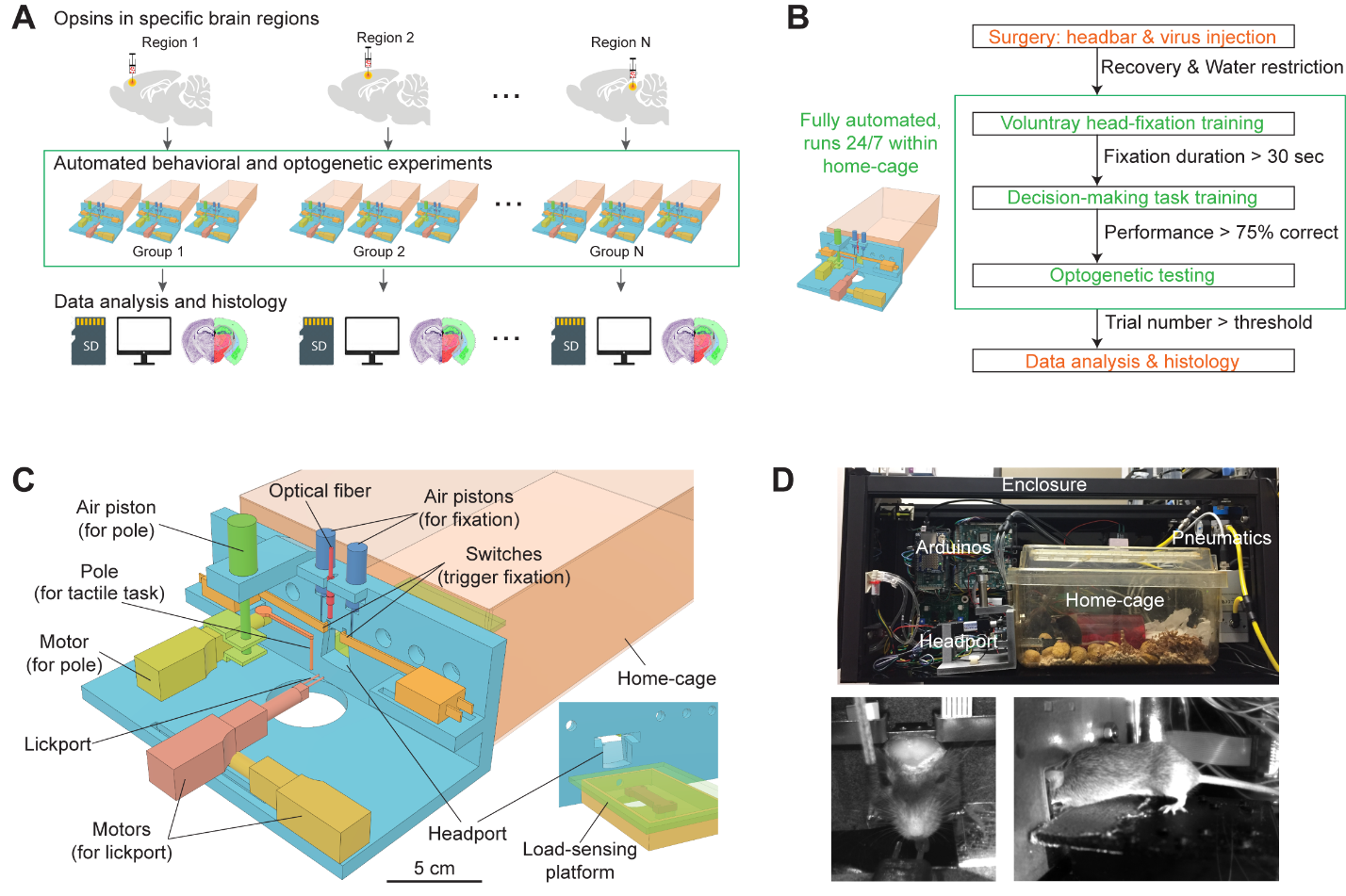 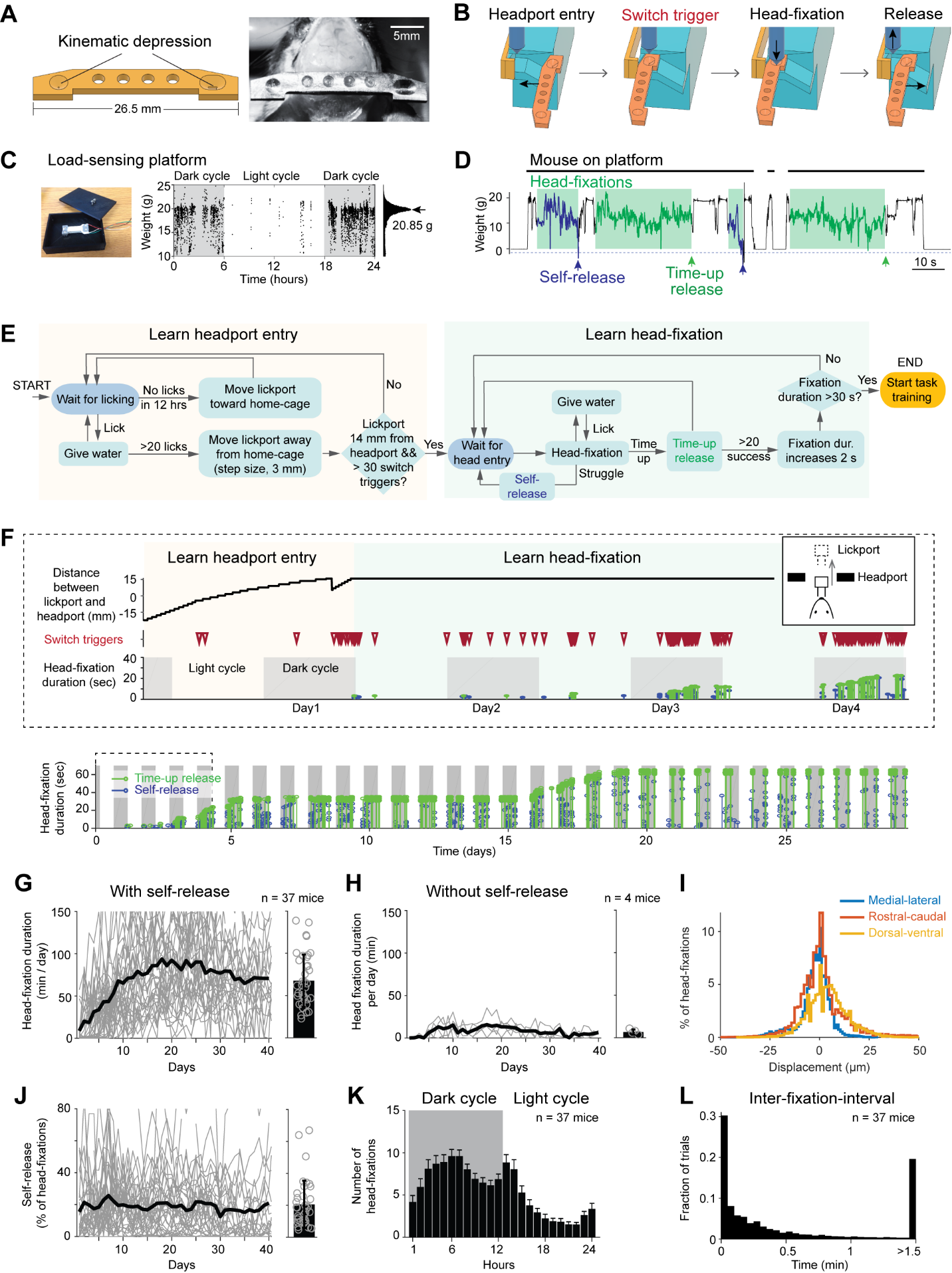 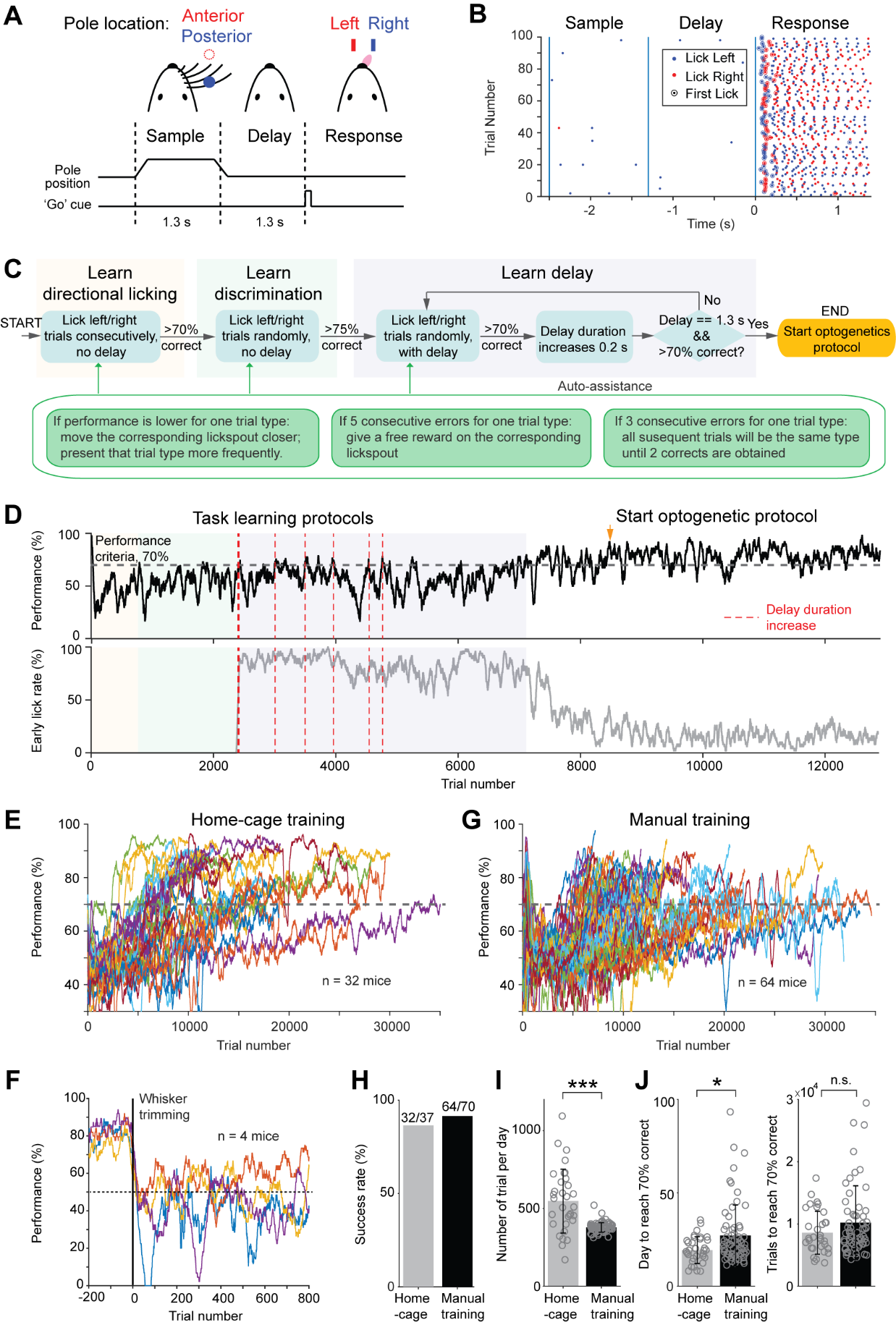 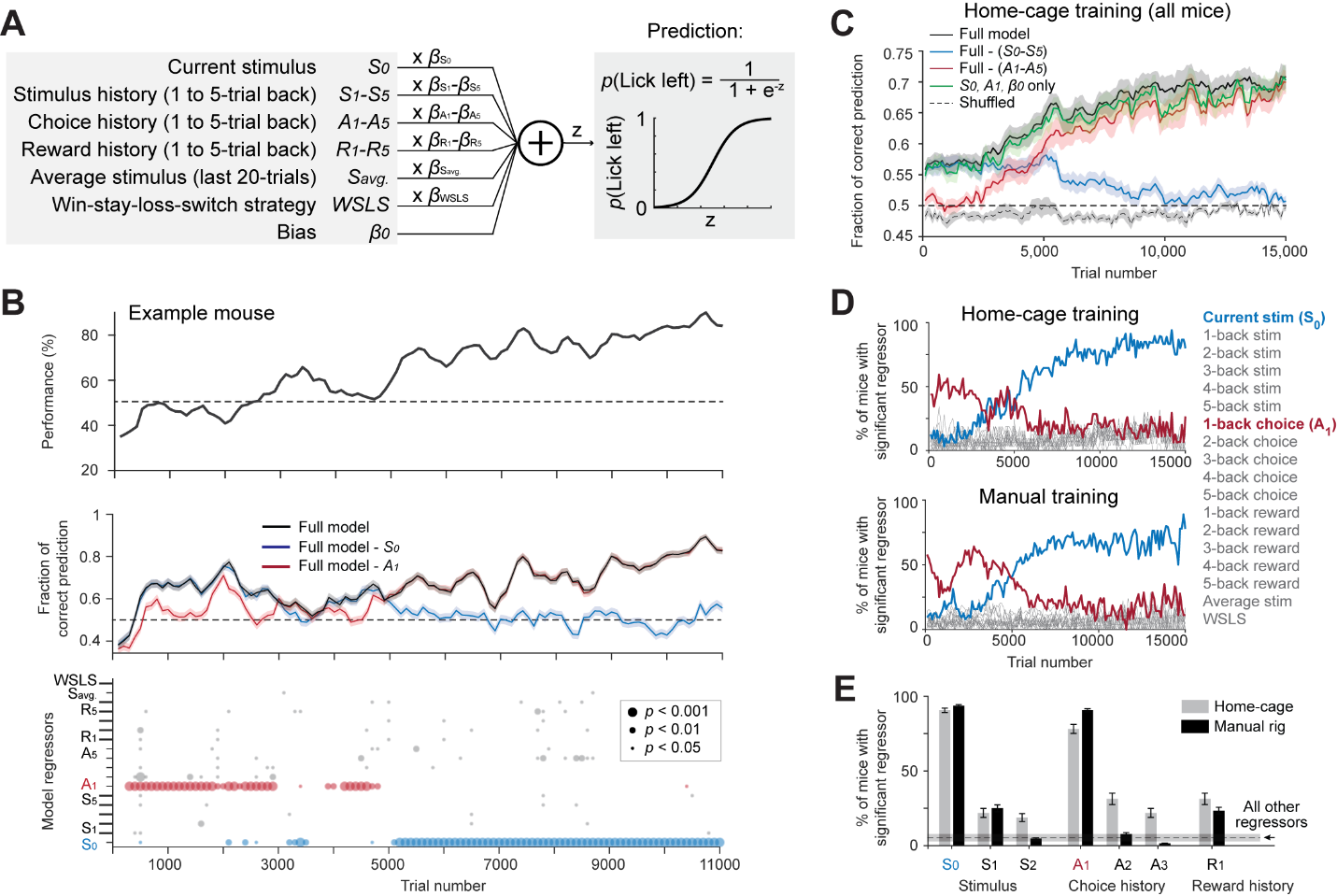 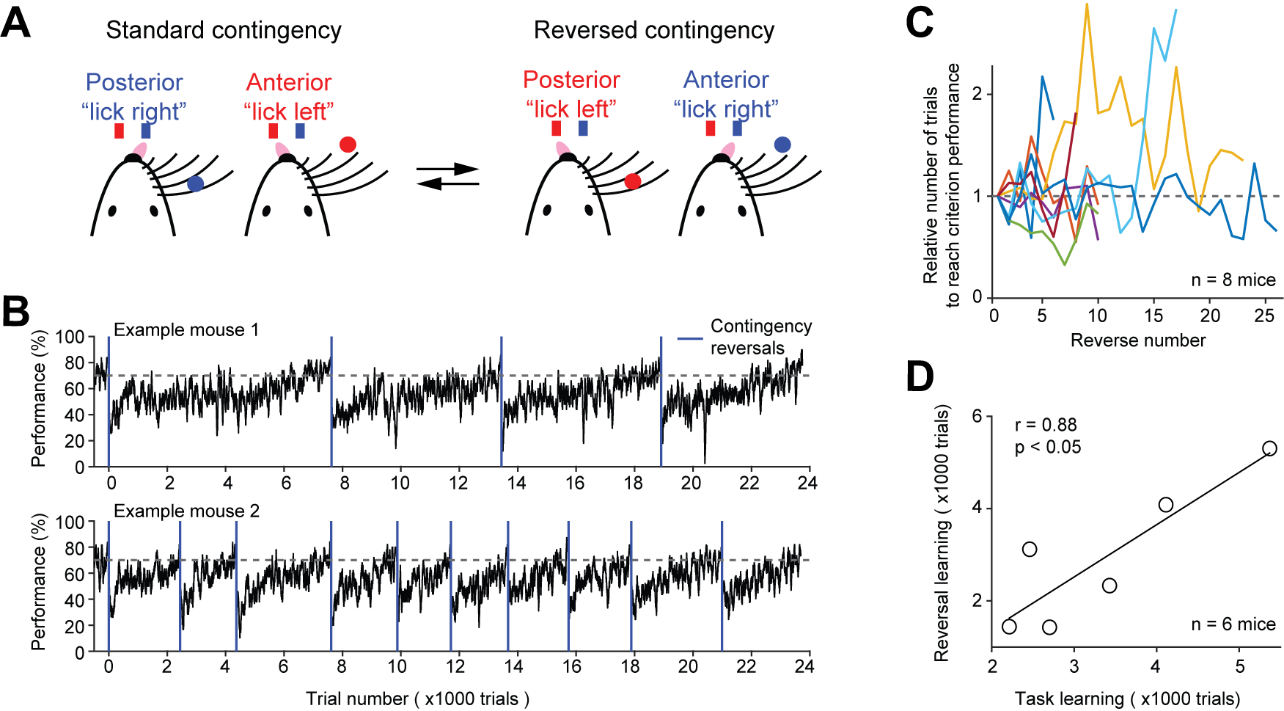 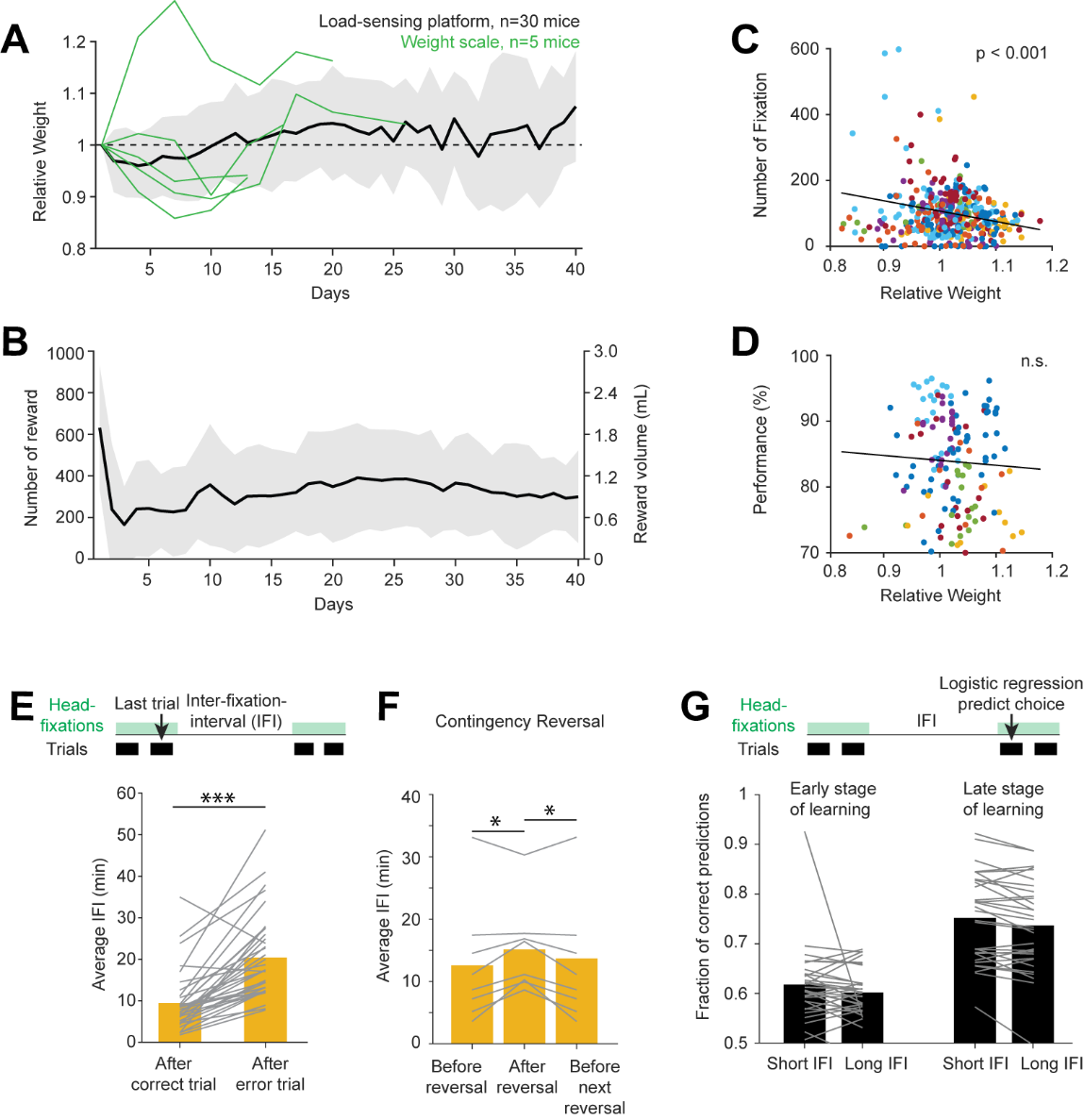 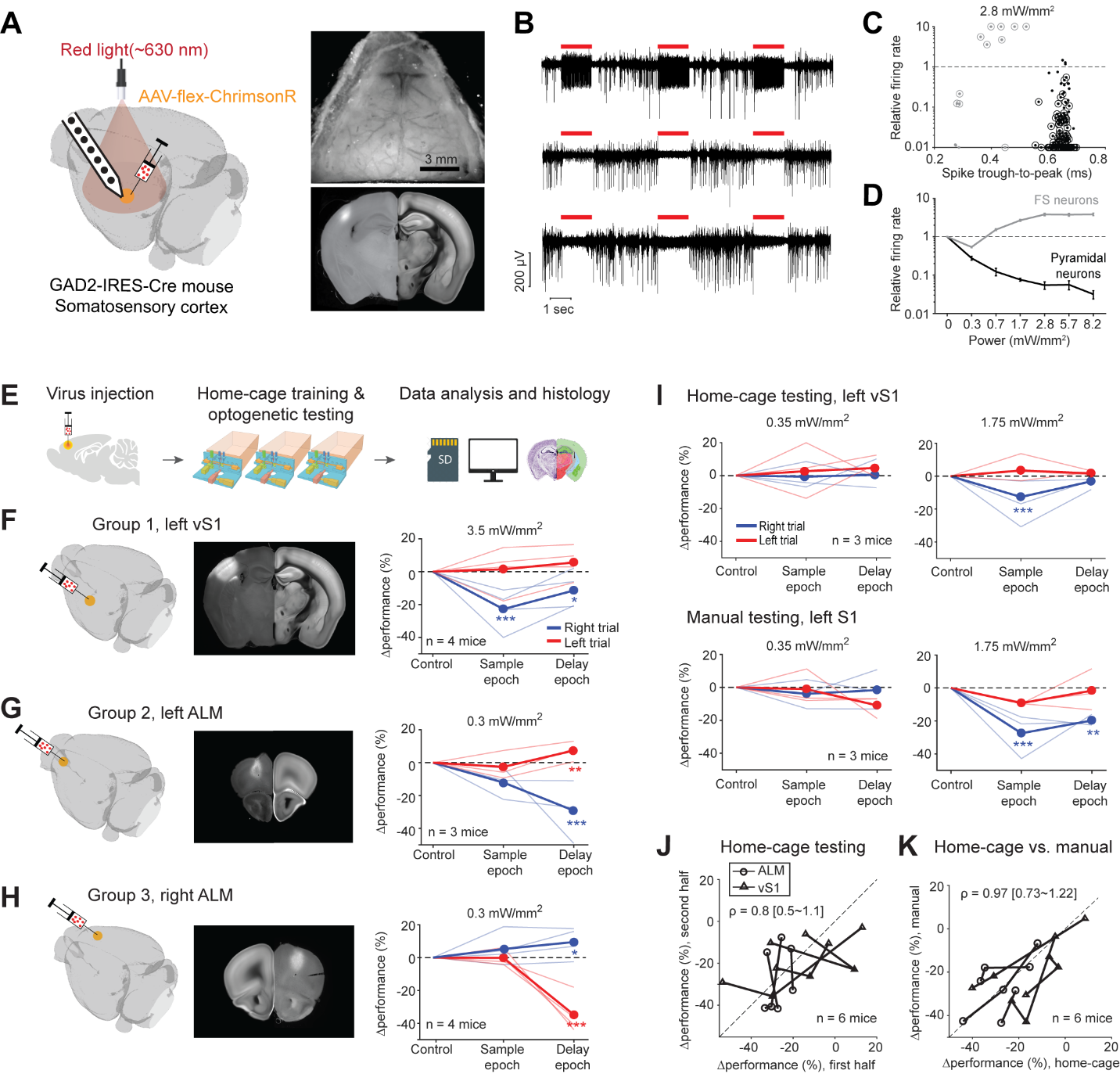 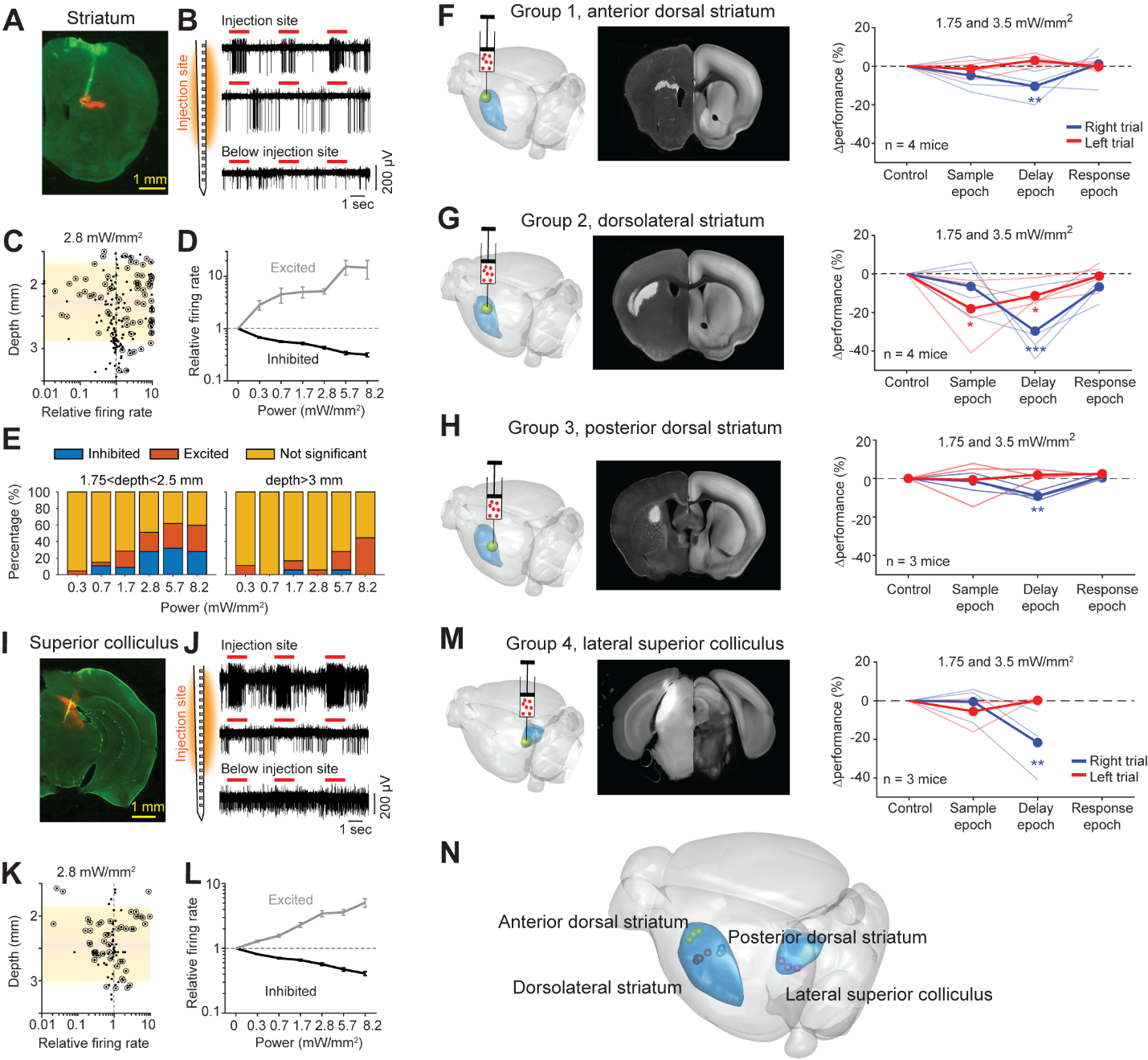 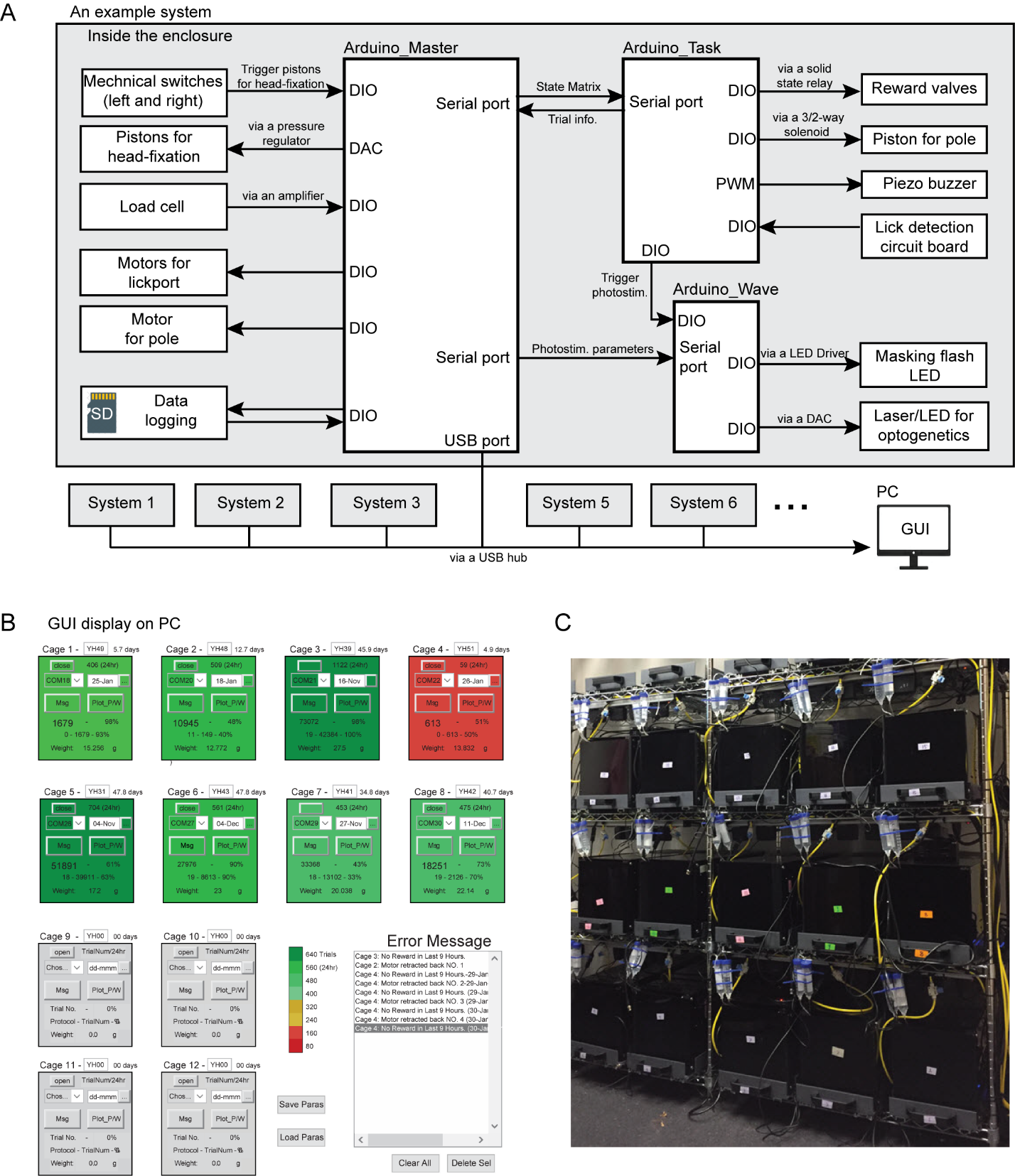 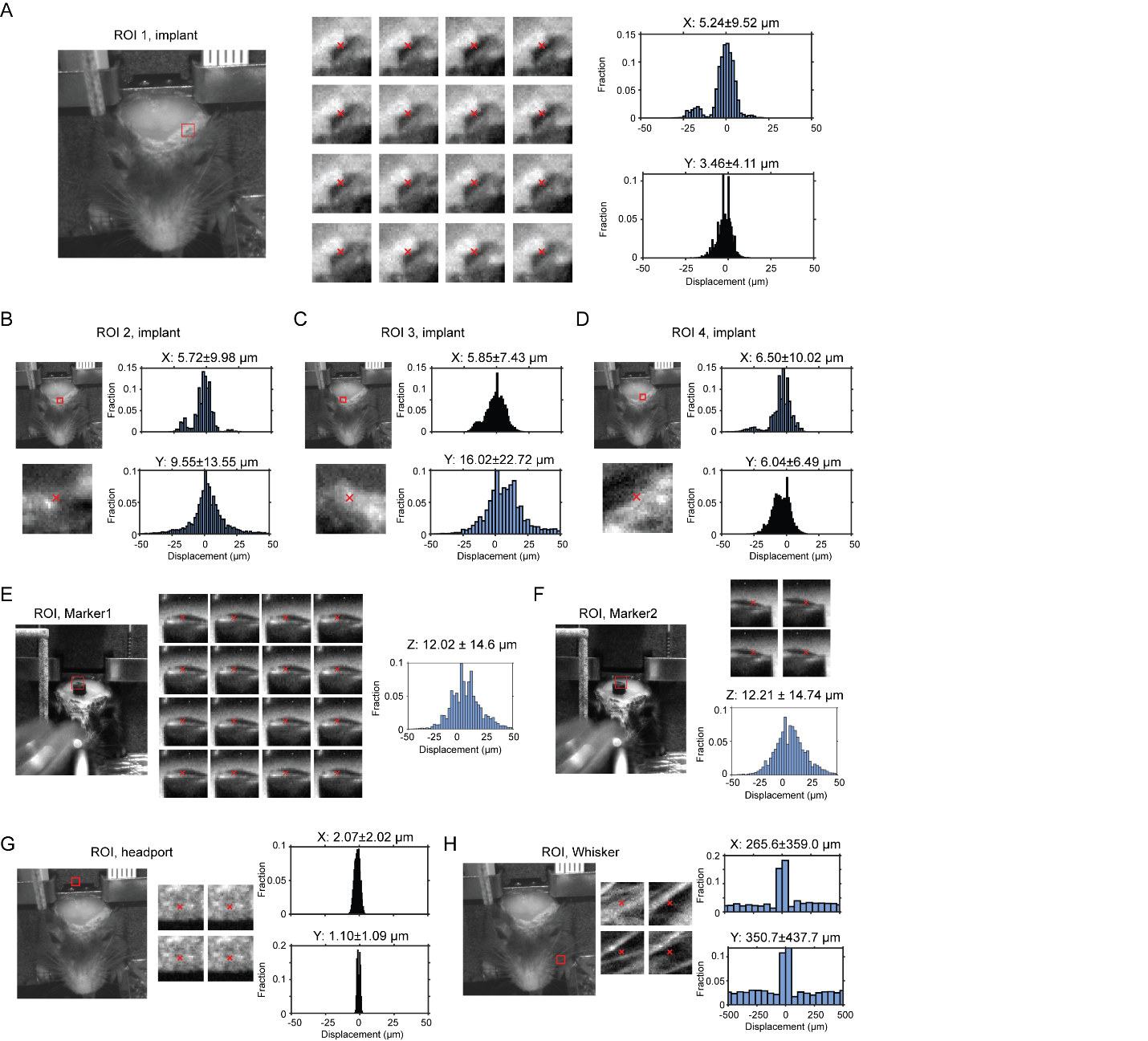 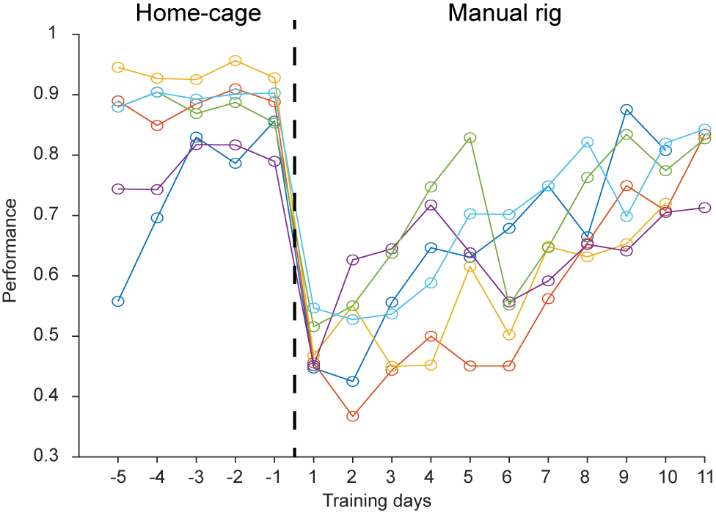 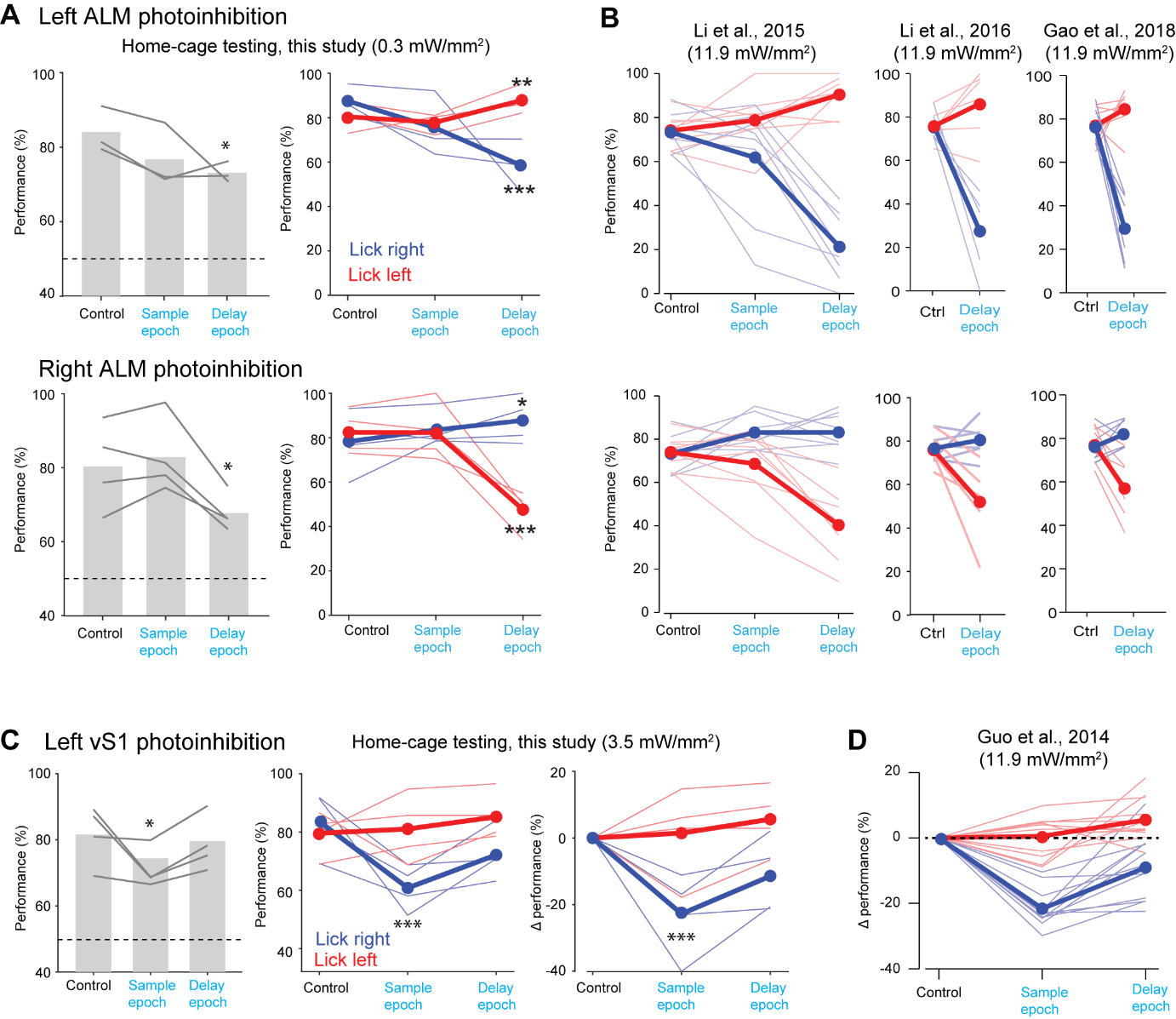 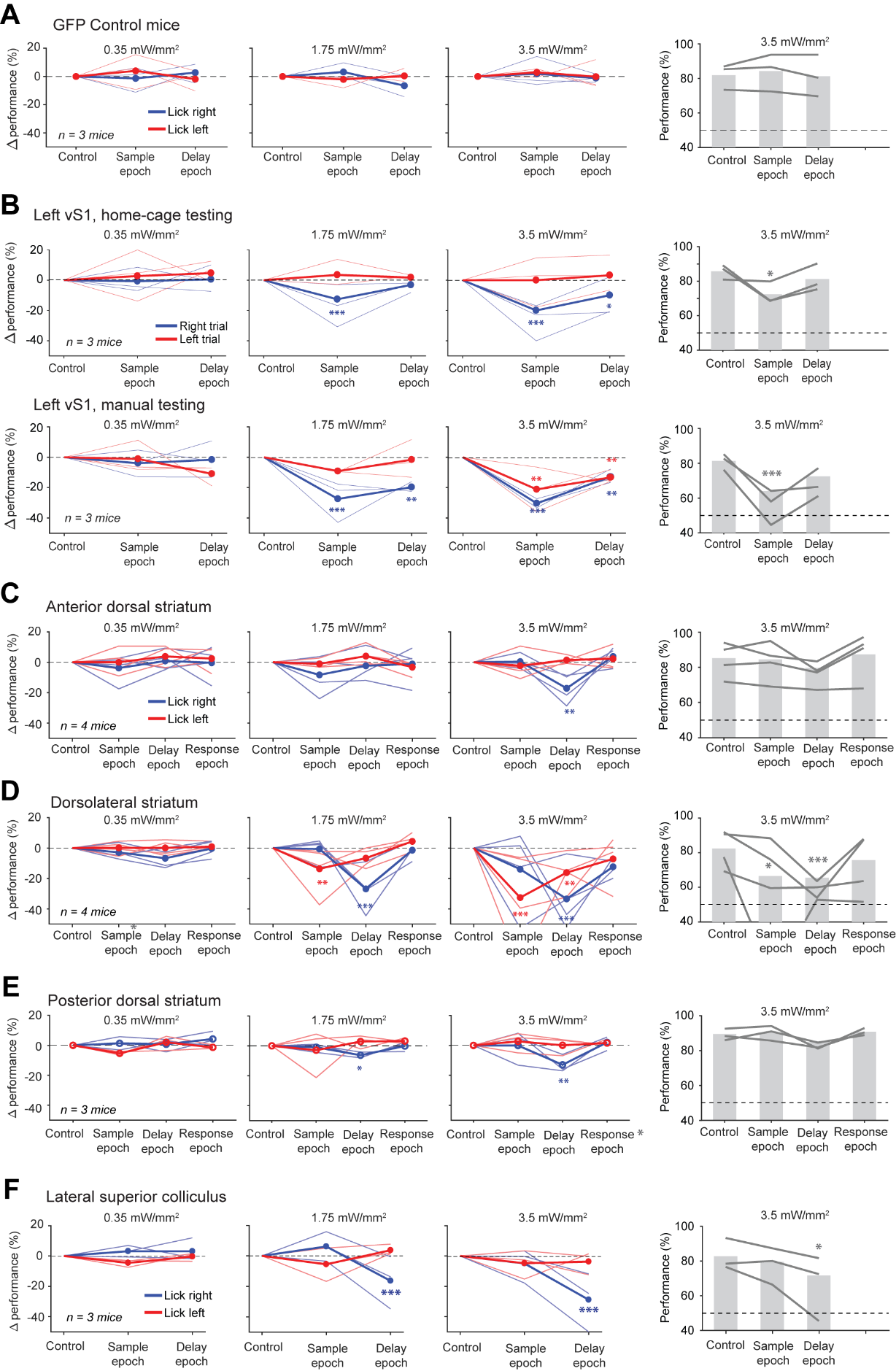 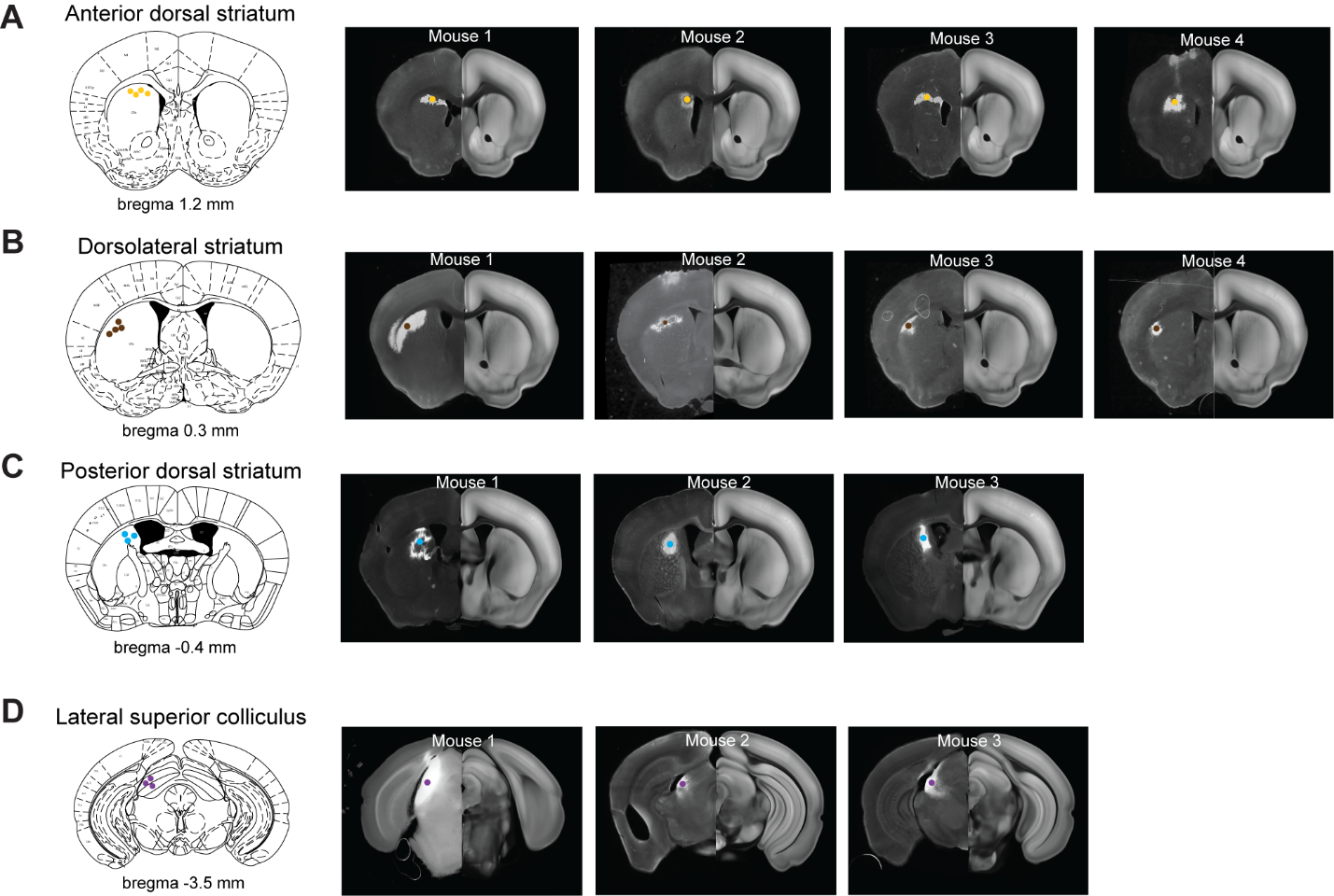 Supplementary 1. Comparison with previous automated home-cage training systems with voluntary head-fixation.FeaturesScott et al., 2013Murphy et al., 2016Aoki et al., 2017Murphy et al., 2020This studyAnimal modelRatMouseMouseMouseMouseHousingRats are placed into test chambers in daily sessionsHome-cage testing; group housedSingly housed mice accessed an external test chamber Home-cage testing; group housedHome-cage testing; singly housedHead-fixation mechanismPistons press against headbarPistons press against headbarLatchingServer motors press against headbarPistons press against headbarHead-fixation stability1.6, 1.9 and 2.7 µm in x, y and z axis45, 45 and 9.5 µm in x, y and z axisNANA6.4, 8.8 and 12.1 µm in x, y, and z axisHead-fixation duration0.6 - 8 sec /fixation; Avg. 10 min/day30 sec /fixation; Avg. 6 min/day20-30 min per session19-45 sec /fixation; Avg. 18 min/day 30-60 sec /fixation; Avg. 69 min/daySelf-releaseYesNoNoNoYesPre-training acclimationNoYesYesYesNo.Number of days testedUp to 140 daysUp to 90 daysUp to 84 days53 ± 32 days 72 - 125 days Number of trials /day in behavioral tasks110 trials/day for 7 s head-fixation362 trials/day for 1.1 s head-fixation510 trials/day for 0.6 s head-fixationNot engaged in a behavioral task.120 trials/session100-200 trials/day> 500 trials/dayNumber of mice tested in automated system22161052 (28 good performers)65